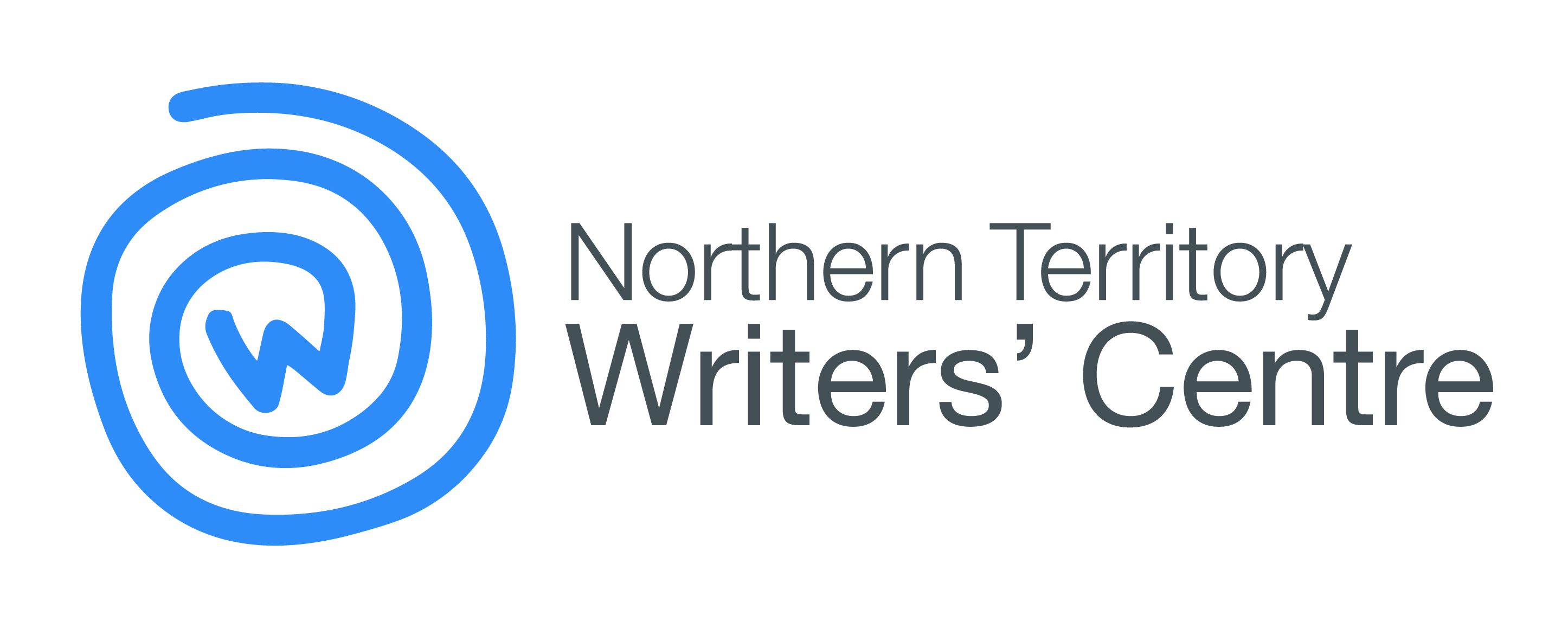 PROXY FORMAnnual General MeetingI, ____________________________________________________________of ____________________________________________________________being a financial member of the NT Writers’ Centre Inc, hereby appointName: ________________________________________________________being a financial member of the NT Writers’ Centre Inc, as my Proxy to attend for me and to vote for me and on my behalf at the Annual General Meeting and any adjournment of that meeting.Signature: _____________________________________________________Date: _________________________________________________________The completed form can be emailed to the NT Writers’ Centre on executive@ntwriters.com.au 
The form can be presented by the appointed proxy at the AGM when proxies are called for.